 Внеочередное заседание                                                    III-го созываҠАРАР                                                                                  РЕШЕНИЕ03  апрель   2019 йыл                       № 207                       03  апреля  2019 года  О внесении   изменений в решение Совета сельского поселения Бадраковский сельсовет муниципального района Бураевский район Республики Башкортостан от 28 февраляя 2014 года № 230 «Об утверждении положения о бюджетном процессе сельского поселения Бадраковский сельсовет муниципального района Бураевский районРеспублики Башкортостан»В соответствии с Бюджетным кодексом Российской Федерации от 31.07.1998 № 145-ФЗ, В соответствии с Бюджетным кодексом Российской Федерации, Федеральными законами «Об общих принципах организации местного самоуправления в Российской Федерации» и «О бюджетной классификации Российской Федерации», Законами Республики Башкортостан «О бюджетном процессе в Республике Башкортостан» и «О межбюджетных отношениях в Республике Башкортостан» Совет сельского поселения Бадраковский сельсовет  муниципального района Бураевский район Республики Башкортостан решил:1. Внести в решение Совета сельского поселения Бадраковский сельсовет муниципального района Бураевский район Республики Башкортостан от 29 января 2014 года №178 «Об утверждении положения о бюджетном процессе сельского поселения Бадраковский сельсовет муниципального района Бураевский район Республики Башкортостан» следующие изменения:1) в статье 14:а) пункт 1 после слов «(за исключением подакцизных товаров» дополнить словами «, кроме автомобилей легковых и мотоциклов, винодельческих продуктов, произведенных из выращенного на территории Российской Федерации винограда)»; б) пункт 2 слова «части шестой» заменить словами «частях 5-7»;в) пункт 3 после слов «должны» дополнить словами «соответствовать общим требованиям, установленным Правительством Российской Федерации, и»; г) подпункт 4 пункта 3 изложить в следующей редакции: «4) случаи и порядок возврата в текущем финансовом году получателем субсидий остатков субсидий, предоставленных в целях финансового обеспечения затрат в связи с производством (реализацией) товаров, выполнением работ, оказанием услуг, не использованных в отчетном финансовом году (за исключением субсидий, предоставленных в пределах суммы, необходимой для оплаты денежных обязательств получателя субсидии, источником финансового обеспечения которых являются указанные субсидии);»;д) дополнить пунктом 3.1 следующего содержания:«3.1. В случае нарушения получателями предусмотренных настоящей статьей субсидий условий, установленных при их предоставлении, соответствующие средства подлежат в порядке, определенном муниципальными правовыми актами, предусмотренными пунктом 3 настоящей статьи, возврату в бюджет поселения.»;е) пункт 4 изложить в следующей редакции: «4. При предоставлении субсидий, указанных в настоящей статье, обязательным условием их предоставления, включаемым в договоры (соглашения) о предоставлении субсидий и (или) в нормативные правовые акты, муниципальные правовые акты, регулирующие их предоставление, и в договоры (соглашения), заключенные в целях исполнения обязательств по данным договорам (соглашениям), является согласие соответственно получателей субсидий и лиц, являющихся поставщиками (подрядчиками, исполнителями) по договорам (соглашениям), заключенным в целях исполнения обязательств по договорам (соглашениям) о предоставлении субсидий на финансовое обеспечение затрат в связи с производством (реализацией) товаров, выполнением работ, оказанием услуг (за исключением муниципальных унитарных предприятий, хозяйственных товариществ и обществ с участием публично-правовых образований в их уставных (складочных) капиталах, а также коммерческих организаций с участием таких товариществ и обществ в их уставных (складочных) капиталах), на осуществление главным распорядителем (распорядителем) бюджетных средств, предоставившим субсидии, и органами муниципального финансового контроля проверок соблюдения ими условий, целей и порядка предоставления субсидий.»;ж) дополнить пунктом 4.1 следующего содержания:«4.1. При предоставлении субсидий, предусмотренных настоящей статьей, юридическим лицам, указанным в пункте 1 настоящей статьи, обязательным условием их предоставления, включаемым в договоры (соглашения) о предоставлении субсидий на финансовое обеспечение затрат в связи с производством (реализацией) товаров, выполнением работ, оказанием услуг и (или) в нормативные правовые акты, муниципальные правовые акты, регулирующие их предоставление, является запрет приобретения за счет полученных средств иностранной валюты, за исключением операций, осуществляемых в соответствии с валютным законодательством Российской Федерации при закупке (поставке) высокотехнологичного импортного оборудования, сырья и комплектующих изделий, а также связанных с достижением целей предоставления этих средств иных операций, определенных нормативными правовыми актами, муниципальными правовыми актами, регулирующими предоставление субсидий указанным юридическим лицам.»; з) пункт 5 после слов «предусмотренными» дополнить словами «соглашениями о муниципально-частном партнерстве,» после слов «в порядке, определенном» дополнить словами «соответственно законодательством Российской Федерации о муниципально-частном партнерстве,»;и) абзац второй пункта 5 признать утратившим силу;2) дополнить статьей 15.1 следующего содержания:«Статья 15.1. Предоставление субсидий на осуществление капитальных вложений в объекты капитального строительства муниципальной собственности поселения и приобретение объектов недвижимого имущества в муниципальную собственность поселения1. В бюджете поселения могут предусматриваться субсидии на осуществление муниципальным бюджетным и автономным учреждениями, муниципальным унитарным предприятием капитальных вложений в объекты капитального строительства муниципальной собственности поселения или приобретение объектов недвижимого имущества в муниципальную собственность поселения (далее - капитальные вложения в объект муниципальной собственности поселения) с последующим увеличением стоимости основных средств, находящихся на праве оперативного управления у этих учреждений либо на праве оперативного управления или хозяйственного ведения у этих предприятий, а также уставного фонда указанных предприятий, основанных на праве хозяйственного ведения, в соответствии с решениями, указанными в части 2 настоящей статьи.2. Принятие решений о предоставлении бюджетных ассигнований на осуществление за счет предусмотренных настоящей статьей субсидий из бюджета поселения капитальных вложений в объекты муниципальной собственности поселения и предоставление указанных субсидий осуществляются в порядках, установленных поселением.2.1. В случае, если подготовка обоснования инвестиций для объекта капитального строительства в соответствии с законодательством Российской Федерации является обязательной, решения о предоставлении субсидий на осуществление капитальных вложений в такие объекты капитального строительства муниципальной собственности поселения принимаются в том числе на основании подготовленного в установленном законодательством Российской Федерации порядке обоснования инвестиций и результатов его технологического и ценового аудита, а также утвержденного задания на проектирование.Порядок принятия решений о предоставлении субсидий на подготовку обоснования инвестиций и проведение его технологического и ценового аудита из бюджета поселения и порядок предоставления указанных субсидий, включая требования к соглашениям о предоставлении субсидий, срокам и условиям их предоставления, устанавливаются поселением.3. Предоставление предусмотренной настоящей статьей субсидии осуществляется в соответствии с соглашением о предоставлении субсидии, заключаемым между получателем бюджетных средств, предоставляющим субсидию, и бюджетным или автономным учреждением Республики Башкортостан, муниципальным унитарным предприятием Республики Башкортостан (далее - соглашение о предоставлении субсидии), на срок действия утвержденных лимитов бюджетных обязательств с учетом положений части 5 настоящей статьи.4. Соглашение о предоставлении субсидии может быть заключено в отношении нескольких объектов капитального строительства муниципальной собственности поселения и (или) объектов недвижимого имущества, приобретаемых в муниципальную собственность поселения, и должно содержать в том числе:1) цель предоставления субсидии и ее объем с разбивкой по годам в отношении каждого объекта, на строительство (реконструкцию, в том числе с элементами реставрации, техническое перевооружение) или приобретение которого предоставляется субсидия, с указанием его наименования, мощности, сроков строительства (реконструкции, в том числе с элементами реставрации, технического перевооружения) или приобретения, стоимости объекта, соответствующих решениям, указанным в части 2 настоящей статьи, а также общего объема капитальных вложений в объект муниципальной собственности поселения за счет всех источников финансового обеспечения, в том числе объема предоставляемой субсидии, соответствующих решениям, указанным в части 2 настоящей статьи. В случае предоставления субсидии из бюджета поселения объем предоставляемой субсидии должен соответствовать объему бюджетных ассигнований на предоставление субсидии, предусмотренному муниципальной адресной инвестиционной программой;2) положения, устанавливающие права и обязанности сторон соглашения о предоставлении субсидии и порядок их взаимодействия при реализации указанного соглашения;3) условие о соблюдении муниципальным автономным учреждением поселения, муниципальным унитарным предприятием поселения при использовании субсидии положений, установленных законодательством Российской Федерации о контрактной системе в сфере закупок товаров, работ, услуг для обеспечения государственных и муниципальных нужд;4) положения, устанавливающие обязанность муниципального автономного учреждения поселения, муниципального унитарного предприятия поселения по открытию лицевого счета для учета операций с субсидиями в финансовом органе;5) сроки (порядок определения сроков) перечисления субсидии, а также положения, устанавливающие обязанность перечисления субсидии на лицевой счет, указанный в пункте 4 настоящей части;6) положения, устанавливающие право получателя бюджетных средств, предоставляющего субсидию, на проведение проверок соблюдения муниципальным бюджетным или автономным учреждением поселения, муниципальным унитарным предприятием поселения условий, установленных соглашением о предоставлении субсидии;7) порядок возврата муниципальным бюджетным или автономным учреждением поселения, муниципальным унитарным предприятием поселения средств в объеме остатка не использованной на начало очередного финансового года ранее перечисленной этому учреждению, предприятию субсидии в случае отсутствия принятого в порядке, установленном поселением, решения получателя бюджетных средств, предоставляющего субсидию, о наличии потребности направления этих средств на цели предоставления субсидии;8) порядок возврата сумм, использованных муниципальным бюджетным или автономным учреждением поселения, муниципальным унитарным предприятием поселения, в случае установления по результатам проверок фактов нарушения этим учреждением, предприятием целей и условий, определенных соглашением о предоставлении субсидии;9) положения, предусматривающие приостановление предоставления субсидии либо сокращение объема предоставляемой субсидии в связи с нарушением муниципальным бюджетным или автономным учреждением поселения, муниципальным унитарным предприятием поселения условия о софинансировании капитальных вложений в объект муниципальной собственности поселения за счет иных источников, в случае, если соглашением о предоставлении субсидии предусмотрено указанное условие;10) порядок и сроки представления отчетности об использовании субсидии муниципальным бюджетным или автономным учреждением поселения, муниципальным унитарным предприятием поселения;11) случаи и порядок внесения изменений в соглашение о предоставлении субсидии, в том числе в случае уменьшения в соответствии с Бюджетным кодексом получателю бюджетных средств ранее доведенных в установленном порядке лимитов бюджетных обязательств на предоставление субсидии, а также случаи и порядок досрочного прекращения соглашения о предоставлении субсидии.5. Решениями поселения, принимаемыми в порядке, установленном поселением, получателям бюджетных средств может быть предоставлено право заключать соглашения о предоставлении субсидий на срок реализации соответствующих решений, превышающий срок действия утвержденных получателю бюджетных средств лимитов бюджетных обязательств на предоставление субсидий.6. Порядок взыскания средств в объеме остатка не использованной на начало очередного финансового года субсидии при отсутствии решения получателя бюджетных средств, предоставившего субсидию, о наличии потребности направления этих средств на цели предоставления субсидии устанавливается финансовым органом с учетом общих требований, установленных Министерством финансов Российской Федерации.7. В договоры, заключенные в целях строительства (реконструкции, в том числе с элементами реставрации, технического перевооружения) объектов капитального строительства муниципальной собственности поселения или приобретения объектов недвижимого имущества в муниципальную собственность поселения, подлежащие оплате за счет предусмотренной настоящей статьей субсидии, включается условие о возможности изменения размера и (или) сроков оплаты и (или) объема работ в случае уменьшения в соответствии с Бюджетным кодексом получателю бюджетных средств ранее доведенных в установленном порядке лимитов бюджетных обязательств на предоставление субсидии.8. Сторона договора, предусмотренного частью 7 настоящей статьи, вправе потребовать от муниципального бюджетного или автономного учреждения поселения, муниципального унитарного предприятия поселения возмещения понесенного реального ущерба, непосредственно обусловленного изменениями условий указанного договора.8.1. В случае признания в соответствии с Бюджетным кодексом утратившими силу положений решения о бюджете поселения на текущий финансовый год и плановый период в части, относящейся к плановому периоду, муниципальное бюджетное или автономное учреждение поселения, муниципальное унитарное предприятие поселения вправе не принимать решение о расторжении предусмотренных частью 7 настоящей статьи договоров, подлежащих оплате в плановом периоде, при условии заключения дополнительных соглашений к указанным договорам, определяющих условия их исполнения в плановом периоде.9. Соглашения о предоставлении субсидий в отношении объектов, срок строительства (реконструкции, в том числе с элементами реставрации, технического перевооружения) или приобретения которых превышает срок действия лимитов бюджетных обязательств, утвержденных на предоставление предусмотренных настоящей статьей субсидий, заключаются на срок реализации решений, указанных в части 2 настоящей статьи, с учетом положений, установленных частью 5 настоящей статьи.10. Не допускается при исполнении бюджета поселения предоставление предусмотренных настоящей статьей субсидий в отношении объектов капитального строительства или объектов недвижимого имущества муниципальной собственности поселения, по которым принято решение о подготовке и реализации бюджетных инвестиций в объекты муниципальной собственности поселения, за исключением случая, указанного в абзаце втором настоящей части.При исполнении бюджета поселения допускается предоставление субсидий на осуществление капитальных вложений в объекты  муниципальной собственности поселения, указанные в абзаце первом настоящей части, в случае изменения в установленном порядке типа муниципального казенного учреждения поселения, являющегося муниципальным заказчиком при осуществлении бюджетных инвестиций, предусмотренных статьей 17 настоящего Закона, на муниципальное бюджетное или автономное учреждение поселения или изменения его организационно-правовой формы на муниципальное унитарное предприятие поселения после внесения соответствующих изменений в решение о подготовке и реализации бюджетных инвестиций в указанные объекты с внесением изменений в ранее заключенные муниципальным казенным учреждением поселения муниципальные контракты в части замены стороны договора - муниципального казенного учреждения поселения на муниципальное бюджетное или автономное учреждение поселения, муниципальное унитарное предприятие поселения и вида договора - муниципального контракта на гражданско-правовой договор  муниципального бюджетного или автономного учреждения поселения, муниципального унитарного предприятия поселения.»; 3) статью 16 изложить в следующей редакции:«Статья 16. Бюджетные инвестиции в объекты муниципальной собственности поселения Бадраковский сельсовет1. В бюджете поселения, в том числе в рамках муниципальных программ, могут предусматриваться бюджетные ассигнования на осуществление бюджетных инвестиций в форме капитальных вложений в объекты муниципальной собственности поселения в соответствии с решениями, указанными в части 3 настоящей статьи.2. Объекты капитального строительства, созданные в результате осуществления бюджетных инвестиций, или объекты недвижимого имущества, приобретенные в муниципальную собственность поселения  в результате осуществления бюджетных инвестиций, закрепляются в установленном порядке на праве оперативного управления или хозяйственного ведения за муниципальными учреждениями поселения, муниципальными унитарными предприятиями поселения с последующим увеличением стоимости основных средств, находящихся на праве оперативного управления у муниципальных учреждений поселений либо на праве оперативного управления или хозяйственного ведения у муниципальных унитарных предприятий поселений, а также уставного фонда указанных предприятий, основанных на праве хозяйственного ведения, либо включаются в состав муниципальной казны.3. Бюджетные инвестиции в объекты муниципальной собственности поселения и принятие решений о подготовке и реализации бюджетных инвестиций в указанные объекты осуществляются в порядке, установленном поселением.3.1. В случае, если подготовка обоснования инвестиций для объекта капитального строительства в соответствии с законодательством Российской Федерации является обязательной, решения о подготовке и реализации бюджетных инвестиций в такие объекты капитального строительства муниципальной собственности поселения принимаются в том числе на основании подготовленного в установленном законодательством Российской Федерации порядке обоснования инвестиций и результатов его технологического и ценового аудита, а также утвержденного задания на проектирование.Порядок принятия решений об осуществлении бюджетных инвестиций на подготовку обоснования инвестиций и проведение его технологического и ценового аудита за счет средств бюджета поселения и порядок осуществления указанных бюджетных инвестиций устанавливаются поселением.4. Органам местного самоуправления, являющимся муниципальным заказчиком, предоставляется право передать на безвозмездной основе на основании соглашений свои полномочия муниципального заказчика по заключению и исполнению от имени поселения муниципальных контрактов от лица указанных органов при осуществлении бюджетных инвестиций в объекты муниципальной собственности поселения (далее - соглашение о передаче полномочий) муниципальным бюджетным и автономным учреждениям поселения, в отношении которых указанные органы осуществляют функции и полномочия учредителей, или муниципальным унитарным предприятиям поселений, в отношении которых указанные органы осуществляют права собственника имущества поселения.5. Условия передачи полномочий и порядок заключения соглашений о передаче полномочий в отношении объектов муниципальной собственности поселения устанавливаются поселением.6. Соглашение о передаче полномочий может быть заключено в отношении нескольких объектов капитального строительства муниципальной собственности поселения и (или) объектов недвижимого имущества, приобретаемых в муниципальную собственность поселения, и должно содержать в том числе:1) цель осуществления бюджетных инвестиций и их объем с разбивкой по годам в отношении каждого объекта капитального строительства или объекта недвижимого имущества с указанием его наименования, мощности, сроков строительства (реконструкции, в том числе с элементами реставрации, технического перевооружения) или приобретения, стоимости объекта, соответствующих решениям, указанным в части 3 настоящей статьи, а также общего объема капитальных вложений в объект муниципальной собственности поселения, в том числе объема бюджетных ассигнований, предусмотренного соответствующему органу, указанному в части 4 настоящей статьи, как получателю бюджетных средств, соответствующих решениям, указанным в части 3 настоящей статьи. В случае предоставления бюджетных инвестиций из бюджета поселения их объем должен соответствовать объему бюджетных ассигнований на осуществление бюджетных инвестиций, предусмотренному муниципальной адресной инвестиционной программой;2) положения, устанавливающие права и обязанности муниципального бюджетного или автономного учреждения поселения, муниципального унитарного предприятия поселения по заключению и исполнению от имени поселения в лице органа, указанного в части 4 настоящей статьи, муниципальных контрактов;3) ответственность муниципального бюджетного или автономного учреждения поселения, муниципального унитарного предприятия поселения за неисполнение или ненадлежащее исполнение переданных им полномочий;4) положения, устанавливающие право органа, указанного в части 4 настоящей статьи, на проведение проверок соблюдения муниципальным бюджетным или автономным учреждением поселения, муниципальным унитарным предприятием поселения условий, установленных заключенным соглашением о передаче полномочий;5) положения, устанавливающие обязанность муниципального бюджетного или автономного учреждения поселения, муниципального унитарного предприятия поселения по ведению бюджетного учета, составлению и представлению бюджетной отчетности органу, указанному в части 4 настоящей статьи, как получателя бюджетных средств.7. Соглашения о передаче полномочий являются основанием для открытия органам, указанным в части 4 настоящей статьи, в финансовом органе лицевых счетов получателя бюджетных средств по переданным полномочиям для учета операций по осуществлению бюджетных инвестиций в объекты муниципальной собственности поселения.8. Бюджетные инвестиции в объекты капитального строительства муниципальной собственности поселения могут осуществляться в соответствии с концессионными соглашениями.9. Не допускается при исполнении бюджета поселения предоставление бюджетных инвестиций в объекты муниципальной собственности поселения, по которым принято решение о предоставлении субсидий на осуществление капитальных вложений в объекты муниципальной собственности поселения, за исключением случая, указанного в абзаце втором настоящей части.При исполнении бюджета поселения допускается предоставление бюджетных инвестиций в объекты муниципальной собственности поселения, указанные в абзаце первом настоящей части, в случае изменения в установленном порядке типа муниципального бюджетного или автономного учреждения поселения или организационно-правовой формы муниципального унитарного предприятия поселения, являющихся получателями субсидий, предусмотренных статьей 16.1 настоящего Закона, на муниципальное казенное учреждение Республики Башкортостан после внесения соответствующих изменений в решение о предоставлении субсидий на осуществление капитальных вложений в указанные объекты с внесением соответствующих изменений в ранее заключенные государственным бюджетным или автономным учреждением поселения, муниципальным унитарным предприятием поселения договоры в части замены стороны договора - муниципального бюджетного или автономного учреждения поселения, муниципального унитарного предприятия поселения на муниципальное казенное учреждение поселения и вида договора - гражданско-правового договора муниципального бюджетного или автономного учреждения поселения, муниципального унитарного предприятия поселения на муниципальный контракт.»;4) в статье 17:а) абзац второй пункта 1 после слов «в объекты капительного строительства» дополнить словами «, находящиеся в собственности указанных юридических лиц, и (или) на приобретение ими объектов недвижимого имущества либо в целях предоставления взноса в уставные (складочные) капиталы дочерних обществ указанных юридических лиц на осуществление капитальных вложений в объекты капитального строительства, находящиеся в собственности таких дочерних обществ, и (или) на приобретение такими дочерними обществами объектов недвижимого имущества»;б) в пункт 3 после первого абзаца добавить абзацы следующего содержания:«Обязательным условием, включаемым в договоры о предоставлении бюджетных инвестиций юридическим лицам, указанным в части 1 настоящей статьи, является запрет приобретения за счет полученных средств иностранной валюты, за исключением операций, осуществляемых в соответствии с валютным законодательством Российской Федерации при закупке (поставке) высокотехнологичного импортного оборудования, сырья и комплектующих изделий, а также связанных с достижением целей предоставления бюджетных инвестиций иных операций, определенных решениями Правительства Российской Федерации, поселения, в том числе указанными в абзаце втором части 1 настоящей статьи.Требования к договорам, заключенным в связи с предоставлением бюджетных инвестиций юридическим лицам, указанным в части 1 настоящей статьи, за счет средств бюджета поселения, устанавливаются поселением.».          2. Настоящее решение вступает в силу со дня его подписания.         3. Настоящее решение обнародовать на информационном стенде и разместить на сайте  Администрации сельского поселения Бадраковский сельсовет муниципального района Бураевский район Республики Башкортостан.          4.  Контроль за исполнением данного решения возлагаю на себя.       Глава  сельского поселения         Бадраковский сельсовет                                                  И.Т.МидатовБАШКОРТОСТАН РЕСПУБЛИКАҺЫБОРАЙ РАЙОНЫ МУНИЦИПАЛЬ РАЙОНЫНЫҢ БАЗРАК АУЫЛ СОВЕТЫ
АУЫЛ БИЛӘМӘҺЕ СОВЕТЫ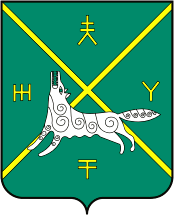 СОВЕТ СЕЛЬСКОГО ПОСЕЛЕНИЯ БАДРАКОВСКИЙ СЕЛЬСОВЕТ МУНИЦИПАЛЬНОГО РАЙОНА БУРАЕВСКИЙ РАЙОН РЕСПУБЛИКИ БАШКОРТОСТАН